Н А К А З Від 06.05.2020 №101						       Про розробку проектної кошторисної документації на виконання проектування реконструкційних - реставраційних робіт з ремонту покрівлі з подальшим ремонтом системи опалення комунального  закладу «Комплексна дитячо-юнацька спортивна школа № 9 Харківської міської ради» за адресою:  61140, вул. Чугуївська, 35, м.Харків На виконання основних заходів Комплексної програми розвитку освіти м. Харкова на 2018-2020 роки (далі Програми), з метою ефективного використання бюджетних коштів, затверджених кошторисом Програми на 2020 рік, керуючись наказом Міністерства регіонального розвитку,  будівництва та житлово-комунального господарства України від 05.07.2013 № 293    «Про    затвердження     Правил     визначення   вартості   будівництва       ДСТУ Б Д.1.1- :2013»НАКАЗУЮ:        1. Відповідальним за виготовлення проектної кошторисної документації відповідно  до законодавства України призначити начальника господарчої групи         Кузьменко Н.В.        2. Начальнику господарчої групи Кузьменко Н.В. забезпечити виготовлення проектної кошторисної документації на виконання проектування реконструкційних - реставраційних робіт з ремонту покрівлі з подальшим ремонтом  системи опалення комунального  закладу  «Комплексна дитячо-юнацька спортивна школа № 9 Харківської міської ради» за адресою:  61140, вул.Чугуївська,35,м.Харків                
                                                                                                                                  До 30.06.2020                                                                                                       3. Головному бухгалтеру централізованої бухгалтерії Іголкіній Т.І. забезпечити  фінансування ремонтних робіт у межах затвердженого кошторису Програми на 2020 рік.       4. Завідувачу ЛКТО Коротєєву Д.Р. розмістити цей наказ на сайті Управління освіти.                                                                                                                                                                                                                До 07.05.2020                                                                                                                5.  Контроль за виконанням наказу залишаю за собою.Начальник Управління освіти					    О.С.НИЖНИКГоловний спеціаліст Управлінняосвіти-уповноважена особа з питань запобігання та виявлення корупціїО.М. СТЕЦКОЗ наказом ознайомлені:ПРОХОРЕНКО О.В.КУЗЬМЕНКО Н.В.ІГОЛКІНА Т.ІКОРОТЄЄВ Д.Р.ЛАШИНА Н.ВКузьменко,725 27 95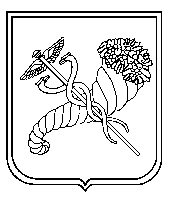 